                                                                                                                Warszawa, 07 grudnia 2020 r.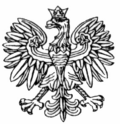 WOJEWODA MAZOWIECKI WNP-I.4131.215.2020.KS                  Rada Gminy Długosiodło		ul. Kościuszki 21                  07-210 DługosiodłoRozstrzygnięcie  nadzorczeNa podstawie art. 91 ust. 1 ustawy z dnia 8 marca 1990 r. o samorządzie gminnym
 (Dz. U. z 2020 r. poz. 713, z późn. zm.)stwierdzam nieważnośćuchwały Nr XVIII/197/2020 Rady Gminy Długosiodło z dnia 17 listopada 2020 r. w sprawie ustalenia zmiany przebiegu niektórych dróg gminnych na terenie gminy Długosiodło.UZASADNIENIE	W dniu 17 listopada 2020 r. Rada Gminy Długosiodło podjęła uchwałę 
Nr XVIII/197/2020 w sprawie ustalenia zmiany przebiegu niektórych dróg gminnych na terenie gminy Długosiodło.	Przedmiotowa uchwała została doręczona Wojewodzie Mazowieckiemu w dniu 
25 listopada 2020 r. 	W uchwale wskazano, że podstawę prawną do jej podjęcia stanowi przepis art. 7 
ust. 1 pkt 2, art. 18 ust. 2 pkt 9 lit. a ustawy z dnia 8 marca 1990 r. o samorządzie gminnym (Dz. U. z 2020 r. poz. 713, z późn. zm.), zwanej dalej ,,u.s.g” oraz art. 7 ust. 3 ustawy z 21 marca 1985 r. o drogach publicznych (Dz. U. z 2020 r. poz. 470, z późn. zm.), zwanej dalej ,,ustawą 
o drogach publicznych”.	W kwestionowanej uchwale Rada Gminy Długosiodło, po zasięgnięciu opinii Zarządu Powiatu Wyszkowskiego, zmieniła przebieg drogi gminnej Nr 440228W Długosiodło - Stare Bosewo zaliczoną uchwałą Rady Gminy Długosiodło Nr XII/105/2011 z dnia 28 grudnia 2011 r. do kategorii dróg gminnych oraz drogi gminnej Nr 440246W w miejscowości Stare - Bosewo zaliczoną uchwałą Rady Gminy Długosiodło Nr XXIII/253/2017 z dnia 26 czerwca 2017 r. 
do kategorii  dróg gminnych. Opis przebiegu oraz przebieg i położenie dróg gminnych przed zmianą i po zmianie określają załączniki Nr 1-3 do ww. uchwały. Następnie w § 4 kwestionowanej uchwały Rada postanowiła, że: ,,Uchwała wchodzi 
w życie z dniem podjęcia i podlega ogłoszeniu w sposób zwyczajowo przyjęty”. 	Należy wskazać, że zgodnie z art. 7 ust. 1 pkt 2 u.s.g. zaspokajanie zbiorowych potrzeb wspólnoty należy do zadań własnych gminy. W szczególności zadania własne obejmują sprawy gminnych dróg, ulic, mostów, placów oraz organizacji ruchu drogowego. Natomiast zgodnie 
z art. 7 ust. 1 ustawy o drogach publicznych do dróg gminnych zalicza się drogi o znaczeniu lokalnym niezaliczone do innych kategorii, stanowiące uzupełniającą sieć dróg służących miejscowym potrzebom, z wyłączeniem dróg wewnętrznych. Zaliczenie do kategorii dróg gminnych następuje w drodze uchwały rady gminy po zasięgnięciu opinii właściwego zarządu powiatu (art. 7 ust. 2 ww. ustawy). Z kolei ustalenie przebiegu istniejących dróg gminnych następuje w drodze uchwały rady gminy (art. 7 ust. 3 ww. ustawy).„W judykaturze przyjmuje się, że tylko istotne naruszenie prawa stanowi podstawę 
do stwierdzenia nieważności uchwały organu gminy, a więc uchybienie prowadzące 
do skutków, które nie mogą być zaakceptowane w demokratycznym państwie prawnym, które wpływają na treść uchwały lub zarządzenia. Do takich naruszeń zalicza się między innymi naruszenie przepisów wyznaczających kompetencje do wydania aktu lub brak podstawy prawnej, bądź przepisów prawa ustrojowego lub przepisów prawa materialnego przez wadliwą ich wykładnię oraz przepisów regulujących procedurę podejmowania uchwał, jeżeli na skutek tego naruszenia zapadła uchwała innej treści, niż gdyby naruszenie to nie wystąpiło”. (wyrok Wojewódzkiego Sądu Administracyjnego w Gorzowie Wielkopolskim z dnia 30 maja 2018 r. sygn. akt II SA/Go 271/18).W tym miejscu należy zauważyć, że jak stwierdził Wojewódzki Sąd Administracyjny 
w Warszawie w wyroku z dnia 16 października 2019 r. sygn. akt VII SA/Wa 730/19 ,,Niemniej jednak, należy z całą stanowczością podkreślić, że zgodnie z art. 87 ust. 2 Konstytucji RP z dnia 2 kwietnia 1997 r., uchwały rad gmin, jako akty prawa miejscowego, są źródłami powszechnie obowiązującego prawa Rzeczypospolitej Polskiej na obszarze działania organów, które 
je ustanowiły. Z tego powodu, uchwała rady gminy podejmowana na podstawie art. 7 ust. 3 ustawy o drogach publicznych, w sposób wiążący ustala lokalizację dróg publicznych. Jest więc aktem miejscowym o właściwościach prawa powszechnie obowiązującego”. Per analogium, uchwała w sprawie ustalenia zmiany przebiegu dróg jest również aktem prawa miejscowego. W związku z powyższym, uchwała taka podlegała obowiązkowi publikacji 
w wojewódzkim dzienniku urzędowym - stosownie do art. 42 u.s.g. w zw. z art. 13 pkt 2 ustawy z dnia 20 lipca 2000 r. o ogłaszaniu aktów normatywnych i niektórych innych aktów prawnych (Dz. U. z 2019 r. poz. 1461), zgodnie z którym: „W wojewódzkim dzienniku urzędowym ogłasza się: 2) akty prawa miejscowego stanowione przez (…) organ gminy”. Wobec czego regulacja zawarta w § 4 kwestionowanej uchwały winna przewidywać, że uchwała wchodzi w życie 14 dni od dnia ogłoszenia w Dzienniku Urzędowym Województwa Mazowieckiego. Mając na uwadze powyższe, stwierdzenie nieważności przedmiotowej uchwały Rady Gminy Długosiodło, w całości jest w pełni uzasadnione.Na niniejsze rozstrzygnięcie nadzorcze Gminie przysługuje skarga do Wojewódzkiego Sądu Administracyjnego w Warszawie w terminie 30 dni od daty jego doręczenia, wnoszona 
za pośrednictwem organu, który skarżone orzeczenie wydał.Informuję, że rozstrzygnięcie nadzorcze wstrzymuje wykonanie uchwały z mocy prawa z dniem jego doręczenia.                                                                                       Konstanty Radziwiłł                                                                                      Wojewoda Mazowiecki                                                                                  /podpisano elektronicznie/